কোভিড-১৯ পরিস্থিতিতেজনস্বাস্থ্য ও স্বাস্থ্যবিধিমেনেবিদ্যালয়পুনরায়চালুকরণেরসংক্ষিপ্তবিবরণী :কোভিড-১৯ পরিস্থিতিতেবিদ্যালয়পুনরায়চালুকরণেপ্রাথমিক ও গণশিক্ষামন্ত্রণালয়েরনির্দশিকা/গাইডলাইনঅনুসারেগৃহীতকার্যক্রম। ক. বিদ্যালয়প্রস্তুতকরণবিষয়কতথ্যখ. বিদ্যালয়কার্যক্রমচলাকালীনতথ্য১। উপজেলা/থানাঃবোয়ালমারীবোয়ালমারীবোয়ালমারী২। জেলাঃফরিদপুরফরিদপুরফরিদপুর৩। মোটবিদ্যালয়েরসংখ্যাঃ102৪। মোটক্লাস্টারসংখ্যাঃ05RWM20474৬। মোটশিক্ষকসংখ্যাঃ৫৩৯৭। কোভিড-১৯ পরবর্তীবিদ্যালয়চালুকরণেরতারিখঃ৭। কোভিড-১৯ পরবর্তীবিদ্যালয়চালুকরণেরতারিখঃ১2/০৯/২০২২ খ্রি:১2/০৯/২০২২ খ্রি:৮। ডিপিই’রওয়েবসাইটেপ্রতিবেদনপ্রকাশকরাহয়েছে ?৮। ডিপিই’রওয়েবসাইটেপ্রতিবেদনপ্রকাশকরাহয়েছে ?হ্যাঁহ্যাঁ৯। জনবহুলস্থানেপ্রতিবেদনপ্রকাশকরাহয়েছে ? ৯। জনবহুলস্থানেপ্রতিবেদনপ্রকাশকরাহয়েছে ? হ্যাঁহ্যাঁ১০। কোভিডকালীনআইসোলেশনসেন্টারহিসেবেব্যবহৃতবিদ্যালয়েরসংখ্যাঃ১০। কোভিডকালীনআইসোলেশনসেন্টারহিসেবেব্যবহৃতবিদ্যালয়েরসংখ্যাঃ--১১। অধিদপ্তরেপ্রতিবেদনপ্রেরণেরতারিখঃ১১। অধিদপ্তরেপ্রতিবেদনপ্রেরণেরতারিখঃ28/06/2022খ্রি:28/06/2022খ্রি:১২। উপজেলা/থানাশিক্ষাঅফিসারেরনামঃ১২। উপজেলা/থানাশিক্ষাঅফিসারেরনামঃমুহাম্মদআবুআহাদমিয়ামুহাম্মদআবুআহাদমিয়া১৩। উপজেলা/থানাশিক্ষাঅফিসারের ই-মেইলঃ১৩। উপজেলা/থানাশিক্ষাঅফিসারের ই-মেইলঃueoboal@gmail.comueoboal@gmail.com১৪। উপজেলা/থানাশিক্ষাঅফিসারেরমোবাইলঃ১৪। উপজেলা/থানাশিক্ষাঅফিসারেরমোবাইলঃ০১৭১৬৬২০০৮৬০১৭১৬৬২০০৮৬ক্রমিকনংবিষয় নির্দেশিকাগৃহীতকার্যক্রম১.0পুনরায়বিদ্যালয়কার্যক্রমচালুকরণবিষয়কপরিকল্পনাজমাদানকারীবিদ্যালয়েরসংখ্যাঃ(একটিজমাকৃতপরিকল্পনাসংযুক্তকরুণ)102টি2.0পুনরায়কার্যক্রমচালুকরারপূর্বেবিদ্যালয়কর্তৃকগৃহীতবিভিন্নকার্যক্রমেরসারসংক্ষেপঃ (যেমন- পিপিইউপকরণসংগ্রহ, বিদ্যালয় ও সংশ্লিষ্টএলাকাপরিস্কারপরিচ্ছন্নতাকার্যক্রম, শিক্ষক ও শিক্ষার্থীদেরবসারব্যবস্থাপনাইত্যাদি)পিপিইউপকরণসংগ্রহকরাহয়েছে;বিদ্যালয়প্রাঙ্গণ ও শ্রেণিকক্ষপরিস্কারপরিচ্ছন্নকরাহয়েছে;শারীরিকদূরত্ববজায়রেখেনিরাপদশিখনপরিবেশনিশ্চিতকরাহয়েছে;বিদ্যালয়প্রাঙ্গণ ও শ্রেণিকক্ষেজীবানুনাশকস্প্রেকরাহয়েছে;3.0হাতধোয়ারজন্যনিরাপদপানিসরবরাহ (running water) ও সাবানেরব্যবস্থাআছে/করাহয়েছেএমনবিদ্যালয়েরসংখ্যাঃ১০২ টি৪.০বিদ্যালয়কর্তৃকগৃহীতস্বাস্থ্যতথ্যসংগ্রহ ও পর্যবেক্ষণবিষয়কব্যবস্থাপনাঃ (যেমন- রেজিস্টারপ্রস্তুতি, রেজিস্টারেস্বাস্থ্যকর্মী, কমিনিটিক্লিনিক, ইউনিয়নস্বাস্থ্যকেন্দ্রেরনাম্বারসংরক্ষণ, ইত্যাদি) (একটিরেজিস্টারেরছবিসংযুক্তকরুণ)রেজিস্টারতৈরিকরাহয়েছে;প্রয়োজনীয়ব্যক্তিবর্গের (স্বাস্থ্যকর্মী, শিক্ষাঅফিসার, মেডিকেলঅফিসারইত্যাদি) মোবাইলনম্বরবিদ্যালয় ও অভিভাবককেসরবরাহকরাহয়েছে;স্বাস্থ্যতথ্যসংগ্রহ ও সরবরাহেরজন্যনির্ধারিতফরমেটপ্রতিটিবিদ্যালয়েসরবরাহকরাহয়েছে।৫.০বিদ্যালয়কর্তৃকগৃহীতঅবহিতকরণ ও প্রচারণাকার্যক্রমেরসারসংক্ষেপঃ (যেমন- কোভিড-১৯ এ করনীয় ও বর্জনীয়বিষয়কবিভিন্নসভা, সভারঅংশগ্রহণকারীরধরণ, সভারসংখ্যা, সভারবাযোগাযোগেরমাধ্যম (গুগলমিট/জুমমিটিং/ কল/মেসেঞ্জার) ইত্যাদি)কোভিড-১৯ এ করনীয় ও বর্জনীয়বিষয়কবিভিন্নসভাআয়োজনকরাহয়েছে;সভারঅংশগ্রহণকারীরধরণ: শিক্ষক, অভিভাবকসহবিভিন্নঅংশীজন;সভারবাযোগাযোগেরমাধ্যম: ফেইসটুফেইস, গুগলমিট, জুমমিটি, মোবাইলকল/মেসেঞ্জার, হোয়াটসঅ্যাপএবংসামাজিকযোগাযোগমাধ্যমইত্যাদি।৬.০বিদ্যালয়কর্তৃকউপরোক্তকার্যক্রমসমূহবাস্তবায়নেরপ্রয়োজনীয়অর্থবরাদ্দবিষয়কতথ্যঃ (বিদ্যালয়প্রতিআনুমানিককেমনঅর্থবরাদ্দছিলো/প্রয়োজনহয়েছে, অর্থেরউৎসকীছিলোইত্যাদি)বরাদ্দকৃতঅর্থ: ৮০০০ টাকা(Slip থেকে)অর্থেরউৎস: রাজস্ব ও পিইডিপি ৪, প্রাথমিকশিক্ষাঅধিদপ্তর।ক্রমিকনংনির্দেশিকা(গাইডলাইন)গৃহীতকার্যক্রম০১ইনফ্রারেড/নন-কন্টাক্টথার্মোমিটারআছেএমনবিদ্যালয়েরসংখ্যা১০২ টি০২কার্যক্রমচালুরপরউপজেলায়কোভিডেআক্রান্তশিক্ষকেরআনুমানিকসংখ্যা-০৩কার্যক্রমচালুরপরউপজেলায়কোভিডেআক্রান্তশিক্ষার্থীরআনুমানিকসংখ্যা-০৪বিদ্যালয়কার্যক্রমচালুঅবস্থায়বিদ্যালয়কর্তৃকগৃহীতবিভিন্নকার্যক্রমেরসারসংক্ষেপঃ (যেমন-সারিবদ্ধভাবেবিদ্যালয়েপ্রবেশেরব্যবস্থা, প্রবেশেরসময়ইনফ্রারেড/নন-কন্টাক্টথার্মোমিটারদিয়েতাপমাত্রাদেখা, শিক্ষক-শিক্ষার্থীরমাস্কপরানিশ্চিতকরারজন্যগৃহীতপদক্ষেপ, কেউঅসুস্থ্যহলেগৃহীতব্যবস্থাইত্যাদি)সারিবদ্ধভাবেবিদ্যালয়েপ্রবেশেরব্যবস্থারয়েছে;প্রবেশেরসময়ইনফ্রারেড/নন-কন্টাক্টথার্মোমিটারদিয়েতাপমাত্রাযাচাইকরাহয়েছে;শিক্ষক-শিক্ষার্থীরমাস্কপরানিশ্চিতকরাহয়েছে;২০ সেকেন্ডেরবেশিসময়সাবান/হ্যান্ডওয়াশদ্বারাহাতধোঁয়ারব্যবস্থাকরাহয়েছে।নির্দিষ্টদূরত্ববজায়রেখেচলাচলেরনির্দেশনাপ্রদানকরাহয়েছে।০৫শ্রেণীকার্যক্রমপরিচালনায়গৃহীতবিভিন্নপদক্ষেপেরসারসংক্ষেপঃ (যেমন- কোনদিনকোনশ্রণীরক্লাশহবেসেইপরিকল্পনাপ্রনয়ন, একইদিনেদুইয়েরঅধিকশ্রেণীরকার্যক্রমনারাখা, শিফটব্যবস্থাপনাইত্যাদি)শিফটভিত্তিকব্লেন্ডেডশ্রেণিরুটিনবিদ্যালয়েসরবরাহকরাহয়েছে;শিখনঘাটতিপূরণেপাঠপরিকল্পনাপ্রতিটিবিদ্যালয়েসরবরাহকরাহয়েছে;স্বাস্থ্যবিধিমেনেস্বাস্থ্যসুরক্ষা ও নিরাপদশিখনপরিবেশনিশ্চিতকরাহয়েছে;একইদিনেদুইটিরঅধিকশ্রেণিকার্যক্রমপরিচালনানাকরারনির্দেশনাপ্রদানকরাহয়েছে।০৬শ্রেণীকার্যক্রমেরবাইরেওবিদ্যালয়কর্তৃকগৃহীতবিভিন্নপদক্ষেপেরসারসংক্ষেপঃ (যেমনঃগুগলমিটে/হোয়াটসঅ্যাপে/ফেসবুকলাইভেক্লাশপরিচালনা, সংসদটিভিরকার্যক্রমমনিটরিংহোমভিজিট, ওয়ার্কশিটবিতরণইত্যাদি/জুম/গুগোলমিটে/হোয়াটসঅ্যাপে/ফেসবুকলাইভেঅনলাইনক্লাশপরিচালনাকরাহয়েছে;সংসদবাংলাদেশটেলিভিশন ও বাংলাদেশবেতারে ‘ঘরেবসেশিখি’ কার্যক্রমপরিচালনাকরাহয়েছে;হোমভিজিটএবংওয়ার্কশিটবিতরণেরমাধ্যমেশিখনঘাটতিহ্রাসেরপদক্ষেপগ্রহণকরাহয়েছে।০৭কোভিডপরবর্তীবিদ্যালয়কার্যক্রমপরিচালনায়বিদ্যালয়যেসবসমস্যায়পড়েছেতারসারসংক্ষেপঃবিদ্যালয়এবংশ্রেণিকক্ষপরিস্কারপরিচ্ছন্নতা;উপস্থিতিনিশ্চিতকরাতথাবিদ্যালয়ফিরিয়েআনা;সন্তানকেবিদ্যালয়েপ্রেরণেঅভিভাবকদেরএকধরণেরভীতি;মাস্কপরিধানকরা, হাতধোঁয়া, হ্যান্ডস্যানিটাইজারদিয়েহাতপরিস্কারকরাকেঅভ্যাসেপরিনতকরা;শিক্ষক-শিক্ষার্থীরমধ্যেমনোসামাজিকভীতি;মোবাইলআসক্তিথেকেফিরিয়েআনা।০৮যেভাবেবিদ্যালয়সমূহউপরোক্তসমস্যারসমাধানকরেছেতারসারসংক্ষেপঃঅভিভাবকদেরনিয়েএকাধিকসভাআয়োজনকরাহয়েছে;স্বাস্থ্যবিধিসংক্রান্তপোস্টার, লিফলেটসরবরাহকরাহয়েছে;শিক্ষক ও শিক্ষার্থীদেরওরিয়েন্টেশনপ্রদানকরাহয়েছে;শিক্ষার্থীদেরকরণীয়এবংবর্জনীয়সম্পর্কেঅবিহিতকরাহয়েছে।(মুহাম্মদআবুআহাদমিয়া)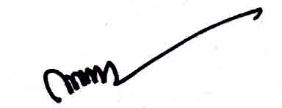 উপজেলাশিক্ষাঅফিসারবোয়ালমারী, ফরিদপুর।